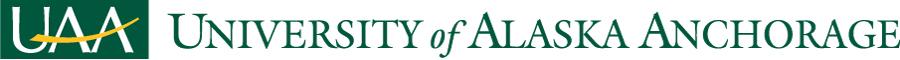 Bachelor of Science, Biological SciencesBachelor of Arts, Biological SciencesAcademic Assessment PlanVersion 4Adopted byThe Biological Sciences faculty:  10/13/14Revised and Updated 2/18/2022Reviewed with curriculum changes by the Academic Assessment Committee: 4/1/22Reviewed by the Faculty Senate as an information item: 4/1/22Mission StatementOur faculty are committed to using innovative practices in teaching to improve student learning of content and practical skills in the biological sciences. Authentic student research experiences expand opportunities for student success across gender, ethnicity and disciplines. Students are given choices in their learning, allowing for their creativity to thrive as faculty introduce critical thinking skills at all levels. By promoting undergraduate research and scholarly productivity through student engagement across multiple disciplines, we hope to foster students that can create biology-based approaches to tackle complex societal challenges.Program Student Learning OutcomesStudents graduating with a Bachelor of Science or Bachelor of Arts in Biological Sciences will be able to:(1) Demonstrate an understanding of the core concepts in the biological sciences: evolution; structure and function relationships; information flow, exchange and storage; transformation of energy and matter.(2) Apply the process of science and construct knowledge through observations, experimentation, quantitative reasoning and hypothesis testing.(3) Read, analyze and synthesize primary literature, and communicate scientific concepts and data in written and oral form.In addition, UAA has identified four core competencies that all students will develop during their undergraduate careers. Effective Communication: The knowledge and skills necessary to engage in effective communication in diverse contexts and formats.Creative and Critical Thinking: The knowledge and skills necessary for the critical exploration of issues, ideas, artifacts, and events in order to creatively design, evaluate, and implement a strategy to answer complex questions or achieve a desired goal.Intercultural Fluency: The knowledge and skills necessary to promote effective and appropriate interaction in a variety of cultural contexts, particularly in terms of the diverse populations of Alaska.Personal, Professional, and Community Responsibility: The knowledge and skills necessary to promote personal flourishing, professional excellence, and community engagement.MeasuresA description of the tools used in the assessment of the program outcomes and their implementation are summarized in Table 1. The tools and their relationships to the program objectives are listed in Table 2.There is a separate appendix for each tool that describes the factors that affect the results and give examples of the tools and how they will be implemented.Table 1: Assessment Tools and AdministrationTable 2: Association of Assessment Tools to Program Objectives0 = Tool is not used to measure the associated objective.1 = Tool is used to measure the associated objective.Process(1) Demonstrate an understanding of the core concepts in the biological sciences: evolution; structure and function relationships; information flow, exchange and storage; transformation of energy and matter.The analysis of data from the ETS examination is straightforward. Scores for each student are obtained from ETS, including a comparison of our student’s performance to those of students in Biology programs across the country.  The Assessment program coordinator in Biology compiles a summary of these results by October 15 of each year for the previous year (ETS generally returns the spring semester test results by April-May). Faculty will discuss the results, discuss whether changes or modifications to either the assessment tools or the curriculum should be made, and prepare recommendations for amendments, if necessary.(2) Apply the process of science and construct knowledge through observations, experimentation, quantitative reasoning and hypothesis testing.Students submit a variety of assignments such as experimental design, lab reports, data sets, calculations, statistical analyses, and final write-ups in each of the EL: Experiential Learning courses. Such assignments are considered to be evidence artifacts. The ELs were developed based on emergent learning. That means that people are engaging with and connecting course learning objectives to research skills that are necessary for research beyond the classroom.  In multiple courses, students have a voice and choice in how they share their knowledge and learning. Diversity of student interest is noted in the titles/topics of the assignments The assessment committee then uses the Process of Science Rubric to evaluate a sample of the collected artifacts and compare the median and mode between the lower division and upper division ELs to capture student progress in the program. UAA Core Competency Creative and Critical Thinking, and Personal, Professional, and Community Responsibility are met with this PSLO.(3) Read, analyze and synthesize primary literature, and communicate scientific concepts and data in written and oral form.PSLO #3 is evaluated by collecting artifacts from BIOL A108: Principles and Methods in Biology and BIOL A492: Undergraduate Seminar. Examples of artifacts included are analytical research papers, posters, video recordings of oral reports and PowerPoint presentations, and self-evaluations. The committee then scores a subsample of the artifacts using the Vision and Change Oral and Written Communication Rubric. Student learning gains are analyzed by evaluating the rubric scores between BIOL A108 and BIOL A492, with the goal of understanding the student process in attaining this learning objective. When practical artifacts will also be collected from the 200 and 300 level Experiential Learning courses to look at student progress longitudinally.UAA Core Competencies Effective Communication & Personal, Professional, and Community Responsibility are met with this PSLO.In addition to evaluating the PSLOs for the program, the assessment committee will gather the data on Junior Graduation Rate and Course Pass Rates for students in our program to identify equity gaps and then work with departmental faculty to develop strategies to close those gaps. Our curriculum was also designed to minimize prerequisite chains that allow students more flexibility.Modification of the Assessment PlanThe faculty, after reviewing the collected data and the processes used to collect it in the fall of each year, will decide whether to alter the assessment process.  Changes may be made to any component of the plan, including the objectives, outcomes, assessment tools, or any other aspect of the plan.  The assessment program coordinator will oversee the documentation of these changes, if any, and submit the revisions to the faculty for approval. The modified assessment plan will then be forwarded to the dean/director’s office and the Office of Academic Affairs.Appendix A: Tools and DescriptionsETS Major Field Exam in Biology Tool Description:The ETS Major Field Exam is a standardized test prepared and scored by the Educational Testing Service, Princeton, NJ.  The test in Biology consists of two parts, each requiring exactly one hour completing.  The test includes questions from all the major thematic areas of Biological Sciences, and the ETS categorizes the scores of these tests into 4 subcategories of these major thematic areas for comparison. The MFT-B provides nationally normed, comparative assessment data in the thematic areas of Biological Sciences including evolution; structure and function (organismal biology); exchange and storage (genetics, cell biology, molecular biology); and transformation of energy and matter (cell biology, ecology). Recently, the Biological Sciences faculty decided to accept newly defined student learning objectives (above), and to continue our MFT-B assessment process.  The MFT-B is used to assess PSLO #1.Process of Science RubricVision and Change Oral and Written Communication RubricToolDescriptionFrequency/ Start DateCollection MethodAdministered byTool #1ETS Major Field Exam in BiologySubscore 1 Cell BiologyFall and Spring Semesters/Fall/2002Exam Department FacultyTool #2ETS Major Field Exam in BiologySubscore 2 Molecular Biol-GeneticsFall and Spring Semesters/Fall2002Exam Department FacultyTool #3ETS Major Field Exam in BiologySubscore 3 Organismal BiologyFall and Spring Semesters/Fall2002Exam Department FacultyTool #4ETS Major Field Exam in BiologySubscore 4 Evolution/EcologyFall and Spring Semesters/Fall 2002Exam Department FacultyTool #5Course artifacts from EL courses evaluated by the Process of Science RubricEvery third year/Fall 2020ArtifactsAssessment CommitteeTool #6Course artifacts evaluated by the Vision and Change Oral and Written Communication RubricEvery third year/Fall 2018ArtifactsAssessment CommitteeTool 1Tool 2Tool 3Tool 4Tool 5Tool 6PSLO 1 – Evolution001100PSLO 1 – Structure & Function011000PSLO 1 – Exchange & Storage110000PSLO 1 – Transformation of Energy & Matter100100PSLO 2000010PSLO 30000014. Mastery3. Proficient2.Developing1. Beginning0. Not ApplicableFormulating Questions and a Hypothesis StatementFormulates a coherent testable hypothesis that potentially answers the question; completely supported by prior knowledgeFormulates a coherent testable hypothesis that potentially answers the question; partially supported by prior knowledgeFormulates a hypothesis that may not answer the question; supported by opinions and misconceptionsIs not able to formulate a testable hypothesis that answers the questionNot applicable to the assignmentExperimentation of Scientific InvestigationsDesigns and conducts a scientific investigation related directly to the hypothesis; steps are logical and sequential; variables and constants are identified and managed objectively; repeated trials are sufficient to validate resultsDesigns and conducts a scientific investigation related directly to the hypothesis; steps contain minor inaccuracies in logic and/or sequence; minor inaccuracies in identifying and managing variables and constants do not significantly affect overall results; evidence of repeated trialsRelationship between the hypothesis and the scientific investigation lacks clarity; steps are missing and/or difficult to follow; variables and constants are not properly identified and/or mismanaged and detract from results; trials are insufficient to test hypothesisDesigns and conducts a scientific investigation unrelated to the hypothesis; steps are not logical, not sequential, and/or are vague; variables and constants are missing; no repeated trialsNot applicable to the assignmentQuantitative Reasoning: Using Appropriate Tools and Techniques to Collect and Record DataEffectively chooses/uses appropriate technology and mathematical concepts; data is collected and recorded in a systematic, accurate, and objective mannerGenerally, chooses/uses appropriate technology and mathematical concepts; minor inaccuracies and some subjectivity in data collection; some inconsistencies present in recording dataIneffective use of technology and mathematical concepts; errors present in collected dataIneffective use of technology and mathematical concepts; significant errors or gaps in collected dataNot applicable to the assignmentFormulating and Revising Scientific Explanations and Models Using Logic and EvidenceExplanations/models reflect evidence from investigation and are based on accurate science; uses results to verify or refute hypothesis; formulates possible revisions and alternative explanationsExplanations/models partially reflect evidence from investigation and are based on accurate science; uses results to verify or refute the hypothesis; formulates possible revisionsExplanations/models are based on flawed analysis of data and misconceptions of science; formulates limited revisionsExplanations/models are not based on analysis of data or accurate science; data which refutes the hypothesis is discounted; connections are not present between results and hypothesis; no evidence of possible revision andalternative explanationsNot applicable to the assignment4 - Mastery3 - Proficient2 - Developing1 - Beginning0Demonstrates clear & appropriate organizationOrganizational pattern (specific introduction and conclusion, sequenced material within the body, and transitions) is clearly and consistently observable and is skillful and makes the content of the presentation.Organizational pattern (specific introduction and conclusion, sequenced material within the body, and transitions) is clearly and consistently observable within the presentation.Organizational pattern (specific introduction and conclusion, sequenced material within the body, and transitions) is intermittently observable within the presentation.Organizational pattern (specific introduction and conclusion, sequenced material within the body, and transitions) is not observable within the presentation.(1) OrgUses clear & suitable languageLanguage choices are imaginative, memorable, and compelling, and enhance the effectiveness of the presentation. Language is appropriate to audience.Language choices are thoughtful and generally support the effectiveness of the presentation. Language is appropriate to audience.Language choices are mundane and commonplace and partially support the effectiveness of the presentation. Language is appropriate to audience.Language choices are unclear and minimally support the effectiveness of the presentation. Language in presentation is not appropriate to audience.(2) LangIncorporates appropriate verbal & nonverbal cuesDelivery techniques (posture, gesture, eye contact, and vocal expressiveness) make the presentation compelling, and speaker appears polished and confident.Delivery techniques (posture, gesture, eye contact, and vocal expressiveness) make the presentation interesting, and speaker appears comfortable.Delivery techniques (posture, gesture, eye contact, and vocal expressiveness) make the presentation understandable, and speaker appears tentative.Delivery techniques (posture, gesture, eye contact, and vocal expressiveness) detract from the understandability of the presentation, and speaker appears uncomfortable.(3) DeliveryDevelops relevant & adequate contentA variety of types of supporting materials (explanations, examples, illustrations, statistics, analogies, quotations from relevant authorities) make appropriate reference to information or analysis that significantly supports the presentation or establishes the presenter's credibility / authority on the topic.Supporting materials (explanations, examples, illustrations, statistics, analogies, quotations from relevant authorities) make appropriate reference to information or analysis that generally supports the presentation or establishes the presenter's credibility/authority on the topic.Supporting materials (explanations, examples, illustrations, statistics, analogies, quotations from relevant authorities) make appropriate reference to information or analysis that partially supports the presentation or establishes the presenter's credibility/authority on the topic.Insufficient supporting materials (explanations, examples, illustrations, statistics, analogies, quotations from relevant authorities) make reference to information or analysis that minimally supports the presentation or establishes the presenter's credibility/authority on the topic.(4) SuppMaterialAbility to explain information presented in mathematical forms (e.g., equations, graphs, diagrams, tables, words)Provides accurate explanations of information presented in mathematical forms. Makes appropriate inferences based on that information. For example, accurately explains the trend data shown in a graph and makes reasonable predictions regarding what the data suggest about future events.Provides accurate explanations of information presented in mathematical forms. For instance, accurately explains the trend data shown in a graph.Provides somewhat accurate explanations of information presented in mathematical forms, but occasionally makes minor errors related to computations or units. For instance, accurately explains trend data shown in a graph, but may miscalculate the slope of the trend line.Attempts to explain information presented in mathematical forms, but draws incorrect conclusions about what the information means. For example, attempts to explain the trend data shown in a graph, but will frequently misinterpret the nature of that trend, perhaps by confusing positive and negative trends.Ability to make judgments and draw appropriate conclusions based on the quantitative analysis of data, while recognizing the limits of this analysisUses the quantitative analysis of data as the basis for deep and thoughtful judgments, drawing insightful, carefully qualified conclusions from this work.Uses the quantitative analysis of data as the basis for competent judgments, drawing reasonable and appropriately qualified conclusions from this work.Uses the quantitative analysis of data as the basis for workmanlike (without inspiration or nuance, ordinary) judgments, drawing plausible conclusions from this work.Uses the quantitative analysis of data as the basis for tentative, basic judgments, although is hesitant or uncertain about drawing conclusions from this work.